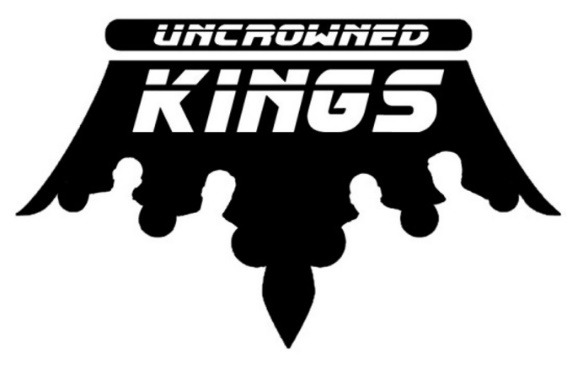 www.theuncrownedkings.comwww.facebook.com/theuncrownedkings2016 Partial Set ListSONGARTISTHere I Go AgainWhitesnakeDon’t You Forget About MeSimple MindsRoadhouse BluesThe DoorsHere Comes My GirlTom PettyTore DownFreddie KingWorking ManMerle HaggardLast Dance with Mary JaneTom PettyDon’t Stop BelievingJourneyRun to You Bryan AdamsPride and JoyStevie Ray VaughanLights JourneyOne Way OutAllman BrothersJust What I Needed The CarsThat’s Alright MamaElvis PresleyFolsom Prison BluesJohnny CashCan’t Get EnoughBad CompanyYour Love The OutfieldWaitin’ for the Bus/Jesus Left ChicagoZZ TopSuperstitionStevie WonderBorn on the BayouCCRGimme all your LovinZZ TopMain StreetBob SegerWorking for the WeekendLoverboyLove SomebodyKeith UrbanNew SensationINXSInfatuationRod StewartPurple RainPrinceSeparate WaysJourneyBye Bye LoveThe CarsJumpVan HalenLife in the Fast LaneThe EaglesPlay That Funky MusicWild CherryWhite WeddingBilly IdolUrgentForeignerRebel YellBilly IdolThe Immigrant SongLed ZeppelinWhole Lotta LoveLed ZeppelinRock and Roll FantasyBad CompanyAlright NowFreeRed Skies at NightThe FixxAnyway You Want ItJourneySuzie QCCRTwo Tickets to ParadiseEddie Money